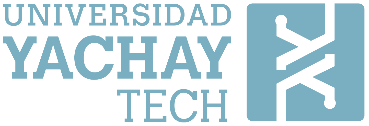 PROCESO ELECCIONARIO DE RECTOR/A, VICERRECTOR/A ACADÉMICO Y REPRESENTANTES DEL PERSONAL ACADÉMICO AL CONSEJO SUPERIOR UNIVERSITARIOFORMULARIO DE INSCRIPCIÓN DE CANDIDATURASCANDIDATA/O A RECTOR CANDIDATA/O A VICERRECTOR/A ACADÉMICO Nota.- Se deberá anexar la fotografía digital con fondo blanco de cada candidato en formato jpg (entregar en cd o unidad de almacenamiento externo). DIGNIDAD A LA QUE POSTULA RECTOR/A  Y VICERRECTOR/A ACADÉMICOFOTOGRAFIANOMBRES Y APELLIDOSNÚMERO DE CÉDULACORREO ELECTRÓNICOTELEFÓNO DE CONTACTOf) Candidata/oFOTOGRAFIANOMBRES Y APELLIDOSNÚMERO DE CÉDULACORREO ELECTRÓNICOTELEFÓNO DE CONTACTOf) Candidata/o